                                                                ПОСТАНОВЛЕНИЕ             № 16                                                                                           26.02. 2019гОб утверждении Плана мероприятий по противодействию коррупции в сельском поселении Тепляковский сельсовет муниципального района
Бураевский  район Республики Башкортостан на 2019-2021 годыРуководствуясь распоряжением Главы Республики Башкортостан 
от 24 декабря 2018 года № РГ-280 «Об утверждении Плана мероприятий 
по противодействию коррупции в Республике Башкортостан на 2019-2021 годы», 
п.1 Плана мероприятий по противодействию коррупции в сельском поселении Тепляковский сельсовет муниципального района Бураевский район Республике Башкортостан на 2019-2021 годы, Администрация сельского поселения Тепляковский сельсовет постановляет:1. Утвердить План мероприятий по противодействию коррупции в сельском поселении Тепляковский сельсовет муниципального района Бураевский район Республики Башкортостан на 2019-2021 годы согласно приложению к настоящему постановлению.2. Администрацие сельского поселения обеспечить   выполнение мероприятий Плана  в установленные сроки.3. Разместить настоящее постановление на официальном сайте Администрации сельского поселения Тепляковский сельсовет  в сети Интернет.4. Контроль за исполнением настоящего постановления оставляю за собой.Глава сельского поселенияТепляковский сельсовет:                    М.Г.РаяновПлан мероприятий по противодействию  коррупции в сельском поселении Тепляковский сельсовет муниципального района Бураевский район Республики Башкортостан на 2019 -2021 годыБашҡортостан РеспубликаhыБорай районы  муниципаль районынын Тепляк  ауыл  советыауыл  биләмәhе   хакимиәте4529 63,  Тепляк ауылы, Мелиораторзар урамы, 1Тел.347 56 2-66-26,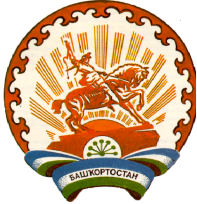 Республика БашкортостанАдминистрация сельского поселения  Тепляковский сельсовет муниципального районаБураевский район452963, с.Тепляки,ул.Мелиораторов ,1т.2-66-56, 2-66-26УТВЕРЖДЕНпостановлением Администрации сельского поселения Тепляковский сельсовет муниципального района Бураевский район Республики Башкортостан от «26»февраля  2019   года  №_16_№п/пСодержание мероприятийИсполнителиСроки исполненияПринять планы по противодействию коррупции на 2019 – 2021 годы и  обеспечить проведение общественных обсуждений проектов указанных плановАдминистрация СПдо 12 января 2019 годаОбеспечить разработку и принятие нормативных правовых актов в сфере противодействия коррупцииСовет  СП, Администрация СПпо мере необходимостиОбеспечить проведение антикоррупционной экспертизы нормативных правовых актов и проектов нормативных правовых актов органов местного самоуправления,  устранение выявленных коррупциогенных  факторовСовет  СП, Администрация СПпостоянноОбеспечить проведение независимой антикоррупционной экспертизы и общественного обсуждения проектов нормативных правовых актов и действующих нормативных правовых актов, в том числе путем размещения на официальном сайте  сельского поселения.  Администрации СПпостоянноОрганизовать проведение мониторинга практики правоприменения нормативных правовых актов органов местного самоуправления, в том числе с целью выявления и устранения коррупциогенных факторовАдминистрации СПпостоянноОрганизовать проведение мониторинга хода реализации мероприятий по противодействию коррупции в органах местного самоуправленияАдминистрации СПежеквартальноОрганизовать проведение мониторинга деятельности комиссий по соблюдению требований к служебному поведению  и урегулированию конфликта интересовАдминистрации СПежеквартальноПринять меры, направленные на повышение эффективности деятельности должностных лиц по профилактике коррупционных и иных правонарушенийСовет  СП, Администрация СПпостоянноПродолжить работу по формированию у муниципальных служащих отрицательного отношения к коррупцииАдминистрации СПпостоянноПродолжить работу по предупреждению коррупции в подведомственных организацияхАдминистрации СПпостоянноПровести анализ соблюдения запретов, ограничений и требований, установленных в целях противодействия коррупции, лицами, замещающими муниципальные должности, должности муниципальной службы, должности руководителей муниципальных учреждений, в том числе касающихся получения подарков отдельными категориями лиц, выполнения иной оплачиваемой работы, обязанности уведомлять об обращениях в целях склонения к совершению коррупционных правонарушенийАдминистрации СПпостоянноПровести анализ поступивших сведений о доходах, расходах, об имуществе и обязательствах имущественного характера лиц, замещающих муниципальные должности, должности муниципальной службы, должности руководителей муниципальных учрежденийАдминистрации СПежегодно до 1 июляОбеспечить использование специального программного обеспечения «Справки БК»  всеми лицами, претендующими на замещение должностей или замещающими должности, осуществление полномочий по которым влечет за собой обязанность представлять сведения о своих доходах, расходах, об имуществе и обязательствах имущественного характера, о доходах, расходах, об имуществе и обязательствах имущественного характера своих супругов и несовершеннолетних детей, при заполнении справок о доходах, расходах, об имуществе и обязательствах имущественного характераАдминистрации СПпостоянноРеализовать с участием институтов гражданского общества комплекс организационных, разъяснительных и иных мер по соблюдению муниципальными служащими ограничений, запретов и по исполнению обязанностей, установленных в целях противодействия коррупцииАдминистрации СПпостоянноОбеспечить применение предусмотренных законодательством мер юридической ответственности в каждом случае несоблюдения запретов, ограничений и требований, установленных в целях противодействия коррупции. Освещать информацию о фактах нарушений и принятых мерах ответственностиАдминистрации СПпостоянноПроводить проверки кандидатов на должности в органах местного самоуправления и руководителей подведомственных им учреждений о наличии  судимостиАдминистрации СПпостоянноОбеспечить проведение антикоррупционной работы среди кандидатов на вакантные должности  муниципальной службыАдминистрации СПпостоянноПровести анализ сведений (в части, касающейся профилактики коррупционных правонарушений), представленных кандидатами на должности в органах местного самоуправления и подведомственных им учрежденияхАдминистрации СПпостоянноОрганизовать систематическое проведение органами местного самоуправления оценки коррупционных рисков, возникающих при реализации ими своих полномочий, и внесение уточнений в перечень должностей муниципальной службы, замещение которых связано с коррупционными рискамиАдминистрации СПежегодноПринять меры, направленные на повышение эффективности контроля за соблюдением лицами, замещающими муниципальные должности,  должности муниципальной службы, требований законодательства РФ о противодействии коррупции, касающихся предотвращения и урегулирования конфликта интересов, в том числе за привлечением таких лиц к ответственности в случае их несоблюденияАдминистрации СПпостоянноОбеспечить рассмотрение вопросов правоприменительной практики по результатам вступивших в законную силу решений судов, арбитражных судов о признании недействительными ненормативных правовых актов, незаконными решений и действий (бездействия) государственных органов РБ,  органов местного самоуправления и  их должностных лиц в целях выработки и принятия мер по предупреждению и устранению причин выявленных нарушенийАдминистрации СПежеквартальноПровести в подведомственных учреждениях и организациях проверки соблюдения требований ст. 13.3 Федерального закона «О противодействии коррупции», обратив внимание на наличие необходимых правовых актов, содержание планов мероприятий по противодействию коррупции и их реализацию, принимаемые меры по выявлению, предотвращению и урегулированию конфликта интересовАдминистрации СПне реже 1 раза в 3 годаПроводить на постоянной основе мониторинг коррупционных проявлений посредством анализа жалоб и обращений граждан и организаций, а также публикаций в СМИ и социальных сетях, своевременное их рассмотрение и принятие мер по указанным фактамАдминистрации СПпостоянноПроводить анализ исполнения гражданами, замещавшими должности муниципальной службы, включенные в перечни, установленные нормативными правовыми актами обязанностей, предусмотренных статьей 12 Федерального закона «О противодействии коррупции». При выявлении нарушений информировать органы прокуратурыАдминистрации СПпостоянноОрганизовать проведение анализа на предмет аффилированности либо наличия иных коррупционных проявлений между должностными лицами заказчика и участника закупок, аналогичного анализа в подведомственных организациях. В случаях выявления признаков коррупционных проявлений организовать и провести проверку соблюдения требований о предотвращении конфликта интересов, а также информировать контрольные органыАдминистрации СПпостоянноВнести в трудовой договор руководителя подведомственной организации положения о соблюдении запретов, ограничений и   обязанностей, установленных в целях противодействия коррупции в случаях, предусмотренных Трудовым кодексом Российской Федерации, другими федеральными законами, нормативными правовыми актами Президента Российской Федерации и Правительства Российской Федерации, локальными нормативными актами организации, а также установления мер дисциплинарной ответственности за несоблюдение трудовых обязанностейАдминистрации СПдо 01 июля 2019 годаПроводить актуализацию сведений, содержащихся в анкетах, представляемых при назначении  лиц, замещающих муниципальные должности, должности муниципальной службы, об их родственниках и свойственниках в целях выявления возможного конфликта интересов.Администрации СПпо мере необходимостиОбеспечить своевременность направления в  Аппарат Правительства Республики Башкортостан  и полноту сведений о применении к лицам, замещающим муниципальные должности, должности муниципальной службы, должности руководителей муниципальных учреждений, взыскания в виде увольнения (освобождения от должности) в связи с утратой доверия за совершение коррупционного правонарушения для включения в реестр лиц, уволенных в связи с утратой доверияАдминистрации СПпостоянноНаправлять копии прокурорского реагирования о нарушениях антикоррупционного законодательства и ответов на них в  Управление Главы РБ по противодействию коррупции Аппарата межведомственного Совета общественной безопасности РБАдминистрации СПпостоянноПривлекать членов общественных советов к осуществлению контроля за выполнением мероприятий, предусмотренных планами по противодействию коррупции органов местного самоуправленияАдминистрации СПпостоянноАнтикоррупционное образование и просвещениеАнтикоррупционное образование и просвещениеАнтикоррупционное образование и просвещениеАнтикоррупционное образование и просвещениеОсуществлять повышение квалификации муниципальных служащих, в должностные обязанности которых входит участие в противодействии коррупцииАдминистрации СПежегодноОрганизовать обучение муниципальных служащих, впервые поступивших на муниципальную службу по образовательным программам в области противодействия коррупцииАдминистрации СПне позднее 1 года со дня поступления на службуОрганизовать проведение обучения  муниципальных служащих, лиц, замещающих муниципальные должности, по вопросам противодействия коррупцииАдминистрации СПI - IV кварталыОрганизовать с  лицами, замещающими муниципальные должности,  должности муниципальной службы, обучающие мероприятия по заполнению сведений о доходах, об имуществе и обязательствах имущественного характера, в том числе с использованием специального программного обеспечения «Справки БК»Администрации СП 1 квартал Организовать наполнение подразделов, посвященных вопросам противодействия коррупции, официальных сайтов в соответствии с требованиями Указа Президента Республики Башкортостан от 29.04.2014 года № УП-108Администрации СПпостоянноОрганизовать проведение на официальных сайтах в информационно -телекоммуникационной сети Интернет онлайн - опросов посетителей сайта об их мнении об уровне коррупции в данном органе, а также подведомственных ему организациях, и эффективности принимаемых антикоррупционных мерАдминистрации СПежегодно до 30 апреляОбеспечить опубликование в СМИ, на официальных сайтах органов местного самоуправления материалов, которые раскрывают содержание принимаемых мер по противодействию коррупции.Администрации СПежеквартальноОказать информационную поддержку программ, проектов, акций и других инициатив в сфере противодействия коррупции, реализуемых институтами гражданского обществаАдминистрации СПпостоянноОрганизовать проведение мероприятий, посвященных Международному дню борьбы с коррупциейАдминистрации СПдекабрьОрганизовать проведение «прямой телефонной линии» с гражданами по вопросам антикоррупционного просвещения, приурочив данное мероприятие  к Международному дню борьбы с коррупциейАдминистрации СПдекабрь Размещать в занимаемых зданиях и помещениях плакаты социальной рекламы, направленные на профилактику коррупционных проявлений,  информацию об адресах, телефонах и электронных адресах, по которым граждане могут сообщить о фактах коррупцииАдминистрации СПежегодноОбеспечить  ежегодное рассмотрение отчета о выполнении Плана мероприятий  по противодействию коррупции в сельском поселении Тепляковский сельсовет муниципального района  Бураевский район Республики Башкортостан на 2019-2021 годыАдминистрации СПдо 01 февраля